   Date:  _____________Dépenses envisagées Identification du besoinVous avez une question ? Écrivez-nous à mariane.julien.ciussscn@ssss.gouv.qc.ca Faites-nous parvenir votre formulaire à  mobilisationshv@gmail.com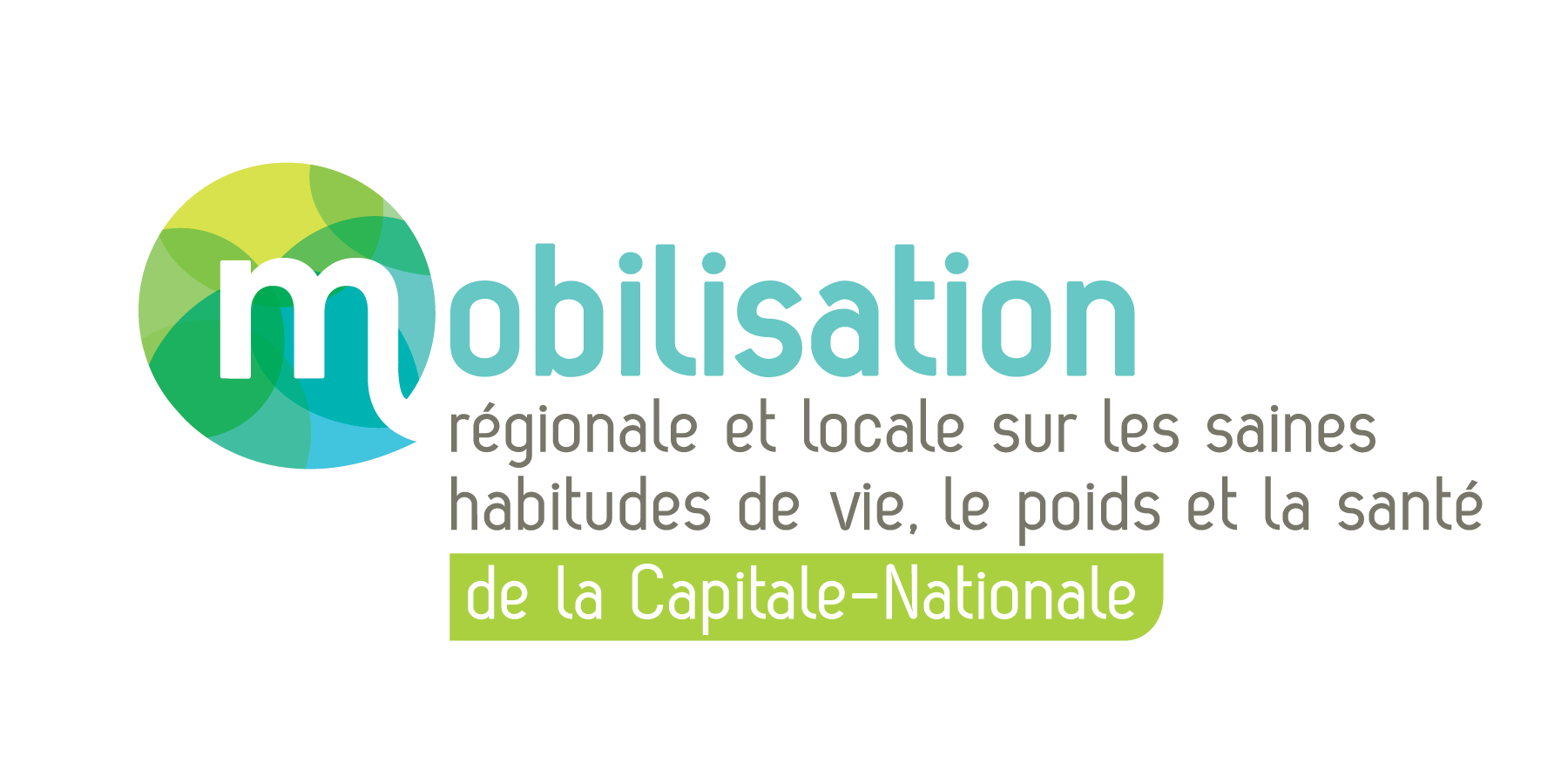 La Mobilisation est l’alliée privilégiée qui stimule et rassemble les forces vives des milieux pour améliorer les environnements favorables à la santéInitiative de glanageOrganisme demandeur   Personne contact Coordonnées Information concernant l’initiative de glanageInformation concernant l’initiative de glanageInformation concernant l’initiative de glanageDepuis quand votre initiative de glanage est en cours?Depuis quand votre initiative de glanage est en cours?Depuis quand votre initiative de glanage est en cours?Si applicable, quel a été le volume de fruits et/ou légumes récoltés l’an dernier? (kg ou autre)Si applicable, quel a été le volume de fruits et/ou légumes récoltés l’an dernier? (kg ou autre)Si applicable, quel a été le volume de fruits et/ou légumes récoltés l’an dernier? (kg ou autre)Chez quels producteurs et/ou sur quels terrains glanez-vous?Chez quels producteurs et/ou sur quels terrains glanez-vous?Chez quels producteurs et/ou sur quels terrains glanez-vous?Pour l’année en cours, à qui est destiné le ⅓ du don du glanage ?Pour l’année en cours, à qui est destiné le ⅓ du don du glanage ?Pour l’année en cours, à qui est destiné le ⅓ du don du glanage ?Comment transmettez-vous les dons du glanage (exemples : frigos partage, cuisines collectives, distribution alimentaire) ? Comment transmettez-vous les dons du glanage (exemples : frigos partage, cuisines collectives, distribution alimentaire) ? Comment transmettez-vous les dons du glanage (exemples : frigos partage, cuisines collectives, distribution alimentaire) ? Est-ce que les fruits et légumes sont frais ou conditionnés?Est-ce que les fruits et légumes sont frais ou conditionnés?Est-ce que les fruits et légumes sont frais ou conditionnés?Cochez le type d’équipements que vous souhaitez acquérirCochez le type d’équipements que vous souhaitez acquérirCochez le type d’équipements que vous souhaitez acquérirCochez le type d’équipements que vous souhaitez acquérirÀ cocherÉquipements de collecte et manutentionÉquipements de collecte et manutentionÉquipements de collecte et manutentionÉquipements de collecte et manutentionDiable, bac de rangement, chariot à roulette, chaudière de grade alimentaire, escabeau, grande échelle, sacs de récolte, harnais, table pliante, protège-genouxDiable, bac de rangement, chariot à roulette, chaudière de grade alimentaire, escabeau, grande échelle, sacs de récolte, harnais, table pliante, protège-genouxDiable, bac de rangement, chariot à roulette, chaudière de grade alimentaire, escabeau, grande échelle, sacs de récolte, harnais, table pliante, protège-genouxDiable, bac de rangement, chariot à roulette, chaudière de grade alimentaire, escabeau, grande échelle, sacs de récolte, harnais, table pliante, protège-genouxDiable, bac de rangement, chariot à roulette, chaudière de grade alimentaire, escabeau, grande échelle, sacs de récolte, harnais, table pliante, protège-genouxMatériel de mesureMatériel de mesureMatériel de mesureMatériel de mesureBalance ou peséeBalance ou peséeBalance ou peséeBalance ou peséeBalance ou peséeDétails fournitures                                                                                                           Détails fournitures                                                                                                           Prix avant taxesTotal =Total =Comment l’acquisition de ces équipements peut faire une différence pour votre initiative de glanage?RecevabilitéÀ cocherÀ cocherEst-ce que votre organisme répond à ces critères ?Vous êtes un organisme collaborateur au projet régional Se mailler pour mieux manger.Votre demande n’excède pas 3 000$Vous avez inscrit les montants avant taxes dans votre demandeVous allez fournir les quantités de denrées glanées en fin de saison     Oui     OuiInformations supplémentairesInformations supplémentairesInformations supplémentaires